SOS 170003Detail odeslané objednávkypoukázky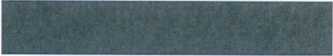 Základní údajeKlient *SERENUM a.s.Fakturační adresaSERENUM a.s., Beranových 130, Praha 9, 199 00 Způsob platby 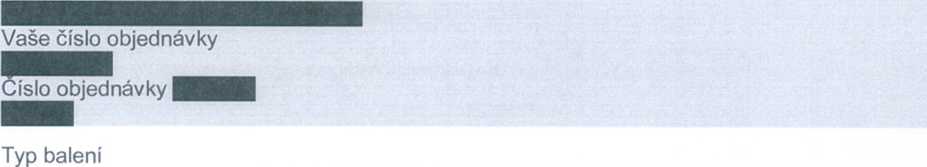 Převodem      Kontaktní osoba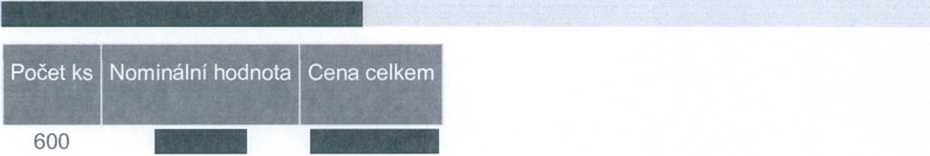 Nominální hodnotaDopravnéCelkemCelkové údaje Promo kódCelkový počet objednaných poukázek 600Objednat na X měsíců 4Nominální hodnota Provize Dopravné Celkem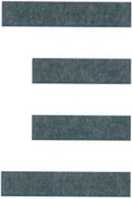 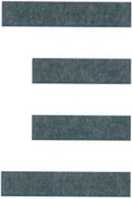 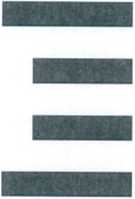 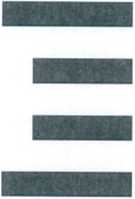 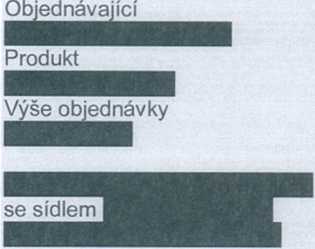 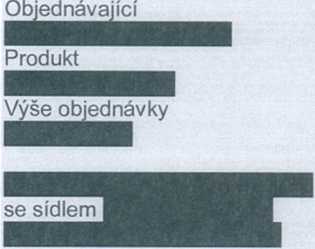 